112「生涯發展教育」融入領域教學實施計畫資料組擷取生涯發展教育實施計畫中的內容提供老師們參考，麻煩老師們核對課程內容後撥空完成檢核表「教師自我檢核表」七、八、九年級各一位老師填寫即可。「教學計畫暨檢核表」全領域一份即可。檢核完成後請將此表與該單元教學計畫、學習單及執行成果照片一同繳交。（以上教學計畫可使用公開觀課之資料）以上相關表格及資料可於：學校首頁→檔案中心→輔導處→資料組→112生涯議題融入課程  下載。懇請老師們於1/5(五)前交至輔導處資料組，非常感謝老師們的協助！如有不清楚的地方，歡迎來電分機611，感激不盡～～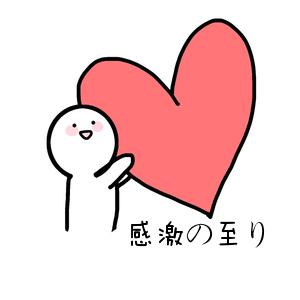 　雯欣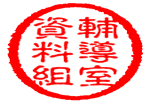 